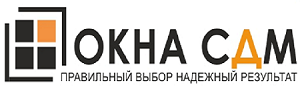 комнатная стена                 правая стена                       левая стена              фасадная стена или перилаПол                                 потолок               пр. уличн. Блок             уличн.фасадн. часть        лев. Уличн. БлокСтоимость работ и материала________руб. за нал. расчет/в рассрочку на ____месяцевС перечнем работ стоимостью согласен____________________________________________НАИМЕНОВАНИЕ1 ед СТОИМОСТЬ 1 едедедедКОЛ-ВОИТОГО                                 ОТДЕЛКА СТЕН                                                  ОТДЕЛКОТСТЕНПВХ панели стандарт (цвет_________________)1200 Р./м2ПВХ панели эксклюзив (цвет_________________)1500 Р./м2МДФ панели (цвет_________________________)1300 Р./м2Евровагонка сосна1600 Р./м2Утепление пенопластом200 Р./м2Наружные откосы из сендвич панели на Б. Б.3000 Р./м2Наружный подоконник на балконный блок800 р.Наружный парог на балконный блок500 р.                            ОТДЕЛКА ПОТОЛКАПВХ панели стандарт (цвет_________________)1500 Р./м2ПВХ панели эксклюзив (цвет_________________)1700 Р./м2МДФ панели (цвет_________________________)1500 Р./м2Евровагонка сосна1700 Р./м2Утепление пенопластом200 Р./м2                                     НАСТИЛ ПОЛАПоловые доски шпунтовка, с плинтусом1700 Р./м2Утепление пенопластом200 Р./м2                 ДОПОЛНИТЕЛЬНЫЕ ЭЛЕМЕНТЫОтделка уличной части сайдингом(цвет_______)1500 Р./м2